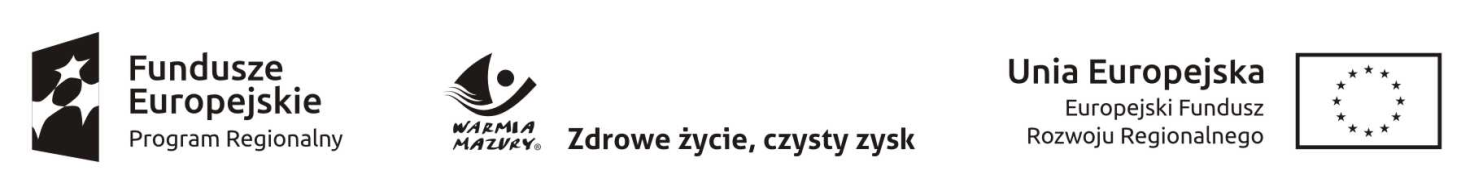 Nr sprawy: 271.12.2019.EFS                                                           Załącznik nr 1 Formularz oferty
…………………………………...(miejscowość, data)W nawiązaniu do Zapytania ofertowego nr 271.12.2019.EFS z dn. ………………...2019 roku, dotyczącego: Przeprowadzenia szkolenia dla nauczycieli Zespołu Szkół nr 3 w Szczytnie 
nt. Metody aktywizujące w nauczaniu języków obcych z wykorzystaniem multimedialnych pracowni językowych, w ramach projektu „Laboratorium kompetencji – informatycznych, matematycznych, językowych” realizowanego w ramach Regionalnego Programu Operacyjnego Województwa Warmińsko-Mazurskiego na lata 2014-2020 składam niniejszą ofertę, oświadczając jednocześnie, że akceptuję w całości wszystkie warunki zawarte w Zapytaniu ofertowym oferując:Na cenę całkowitą za realizację usługi składa się koszt przeprowadzenia szkolenia, koszt dojazdu 
i wyżywienia prowadzącego zajęcia, prowadzenie dokumentacji szkoleniowej, przeprowadzenie pre/post testów, wydanie zaświadczeń o ukończeniu szkolenia oraz zapewnienie uczestnikom - 10 nauczycielom skryptu/kompendium zawierającego treści będące przedmiotem szkolenia opracowane i przygotowane przez Wykonawcę1.     Oświadczam, że powyższa cena brutto zawiera wszystkie koszty, jakie ponosi Zamawiający 
    w przypadku wyboru niniejszej oferty.Oświadczam, że zapoznałem się z Zapytaniem ofertowym wraz z załącznikami otrzymanymi od Zamawiającego i nie wnoszę do niego żadnych zastrzeżeń.Oświadczam, że cena ofertowa zawiera wszystkie koszty związane z realizacją zamówienia, wynikające z opisu przedmiotu zamówienia.Oświadczam, że uzyskałem wszelkie informacje niezbędne do prawidłowego przygotowania i złożenia niniejszej oferty.Oświadczam, że posiadamy kadrę oraz doświadczenie zawodowe w prowadzeniu szkoleń dla nauczycieli – Załącznik nr 2 i 3 do Zapytania ofertowego.Do oferty dołączone są następujące oświadczenia i dokumenty:………………………………………………………………………………………………………………………………………………………………………………………………………………………………………………………………………………………………………………………………………………………………………………………………………………………………………...…………………………………………………………………………………………………………………………………………………………………………………………………………………...…………………………….					……………………………………    Data, miejscowość							Podpis osoby upoważnionejWykonawca:Zamawiający:(nazwa)(adres)(NIP)(tel./fax.)(e-mail)Zespół Szkół nr 3 im. Jana III Sobieskiegoul. Lanca 10, 12-100 Szczytnoe-mail: zsnr3@loszczytno.edu.plL.p.Kategoria wydatkuRodzaj wydatkuCena brutto1Przeprowadzenie szkoleniaKoszt 1godziny szkolenia1Przeprowadzenie szkoleniaKoszt szkolenia 1 grupy(6 godzin)3Skrypt/kompendiumKoszt 1 szt.(dla 1 nauczyciela)3Skrypt/kompendiumKoszt 10 szt.(dla 10 nauczycieli)4RAZEM  (Przeprowadzenie szkolenia (6 godzin) + koszt skryptów/kompendium dla 10 uczestników)…………………………….  zł brutto(Słownie: ………………………………………………………………………………….)RAZEM  (Przeprowadzenie szkolenia (6 godzin) + koszt skryptów/kompendium dla 10 uczestników)…………………………….  zł brutto(Słownie: ………………………………………………………………………………….)RAZEM  (Przeprowadzenie szkolenia (6 godzin) + koszt skryptów/kompendium dla 10 uczestników)…………………………….  zł brutto(Słownie: ………………………………………………………………………………….)